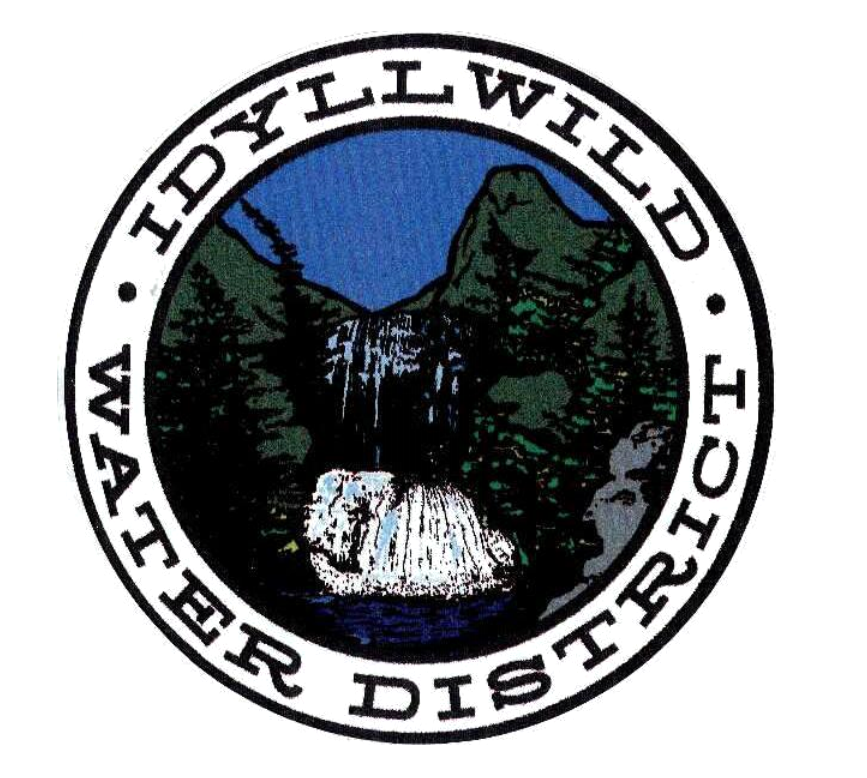 SPECIAL MEETING OF THE BOARD OF DIRECTORSIDYLLWILD WATER DISTRICT	25945 Highway243	Idyllwild, CA 92549June 3, 2020 at 6:00 PMAGENDACALL TO ORDER:ROLL CALL:PUBLIC COMMENTS: Any person may address the Board at this time upon any subject not identified on this Agenda but within the jurisdiction of the District. Please note that for items not listed on the agenda, the Brown Act imposes limitations on what the Board may do at this time. The Board may not take action on the item at this meeting. As to matters on the Agenda, persons will be given an opportunity to address the Board when the matter is considered. If you wish to speak during public comment, please fill out a “Speaker Request Form” and give it to the Board Secretary. When the Board President calls your name, please immediately step to the podium and begin by giving your name and address for the record. Each speaker will be given four (4) minutes to address the Board.ITEM #1 BUDGET FY 2020-2021 - Board of Directors will review and discuss the FY 2020-2021 Budget. CLOSED SESSION: Special Board Meeting Conference with Legal Counsel – Anticipated Litigation (1 case) - Significant exposure to litigation pursuant to Govt. Code § 54956.9(a)-(b), (d)(2).ADJOURNMENT:To the next Board meeting is a Regular Meeting scheduled for June 17, 2020 at 6:00 p.m., to be held at the Idyllwild Water District Boardroom, 25945 Hwy. 243, Idyllwild, CA.Please remember during Public Comments:Comments should be limited  to 4 minutes or lessComments should be directed to the Board as a whole and not directed to individual Board members.Americans with Disabilities Act: In compliance with the ADA, if you need special assistance to participate in a District meeting or other services offered by this District, please contact the District office @ 951-659-2143 or email: admin@idyllwildwater.com.  Upon request, the agenda and documents in the agenda packet can be made available in appropriate alternative formats to persons with a disability.  Notification of at least 48 hours prior to the meeting or time when services are needed will assist the District staff in assuring that reasonable arrangements can be made to provide accessibility to the meeting.